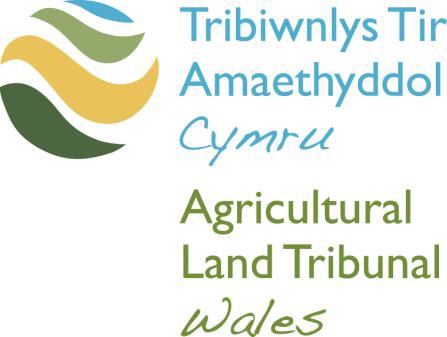 Section 80 of the Agricultural Holdings Act 1986Application for Direction to Treat an Agricultural Holding as a Market GardenThis Application form is also available in Welsh. Please contact the Tribunal for a Welsh version of this form.The tribunal will accept applications by email to AgriculturalLandTribunalWales@gov.wales or in hard copy by post. 
If sending a hard copy, please send the completed application form together with the specified documents to: Agricultural Land Tribunal WalesWelsh Tribunals UnitPO Box 100Llandrindod WellsPowysLD1 9BWIf you have any queries you can contact the Tribunal by email or on 0300 025 9809.We welcome calls in Welsh and EnglishThe Agricultural Land Tribunal Wales welcomes correspondence and phone calls in Welsh and English. This includes submitting forms, documents and written representations to the Tribunal. Section 1 – Information about the Applicant TenantSection 2 – Information about the Respondent LandlordSection 3 – Representative DetailsIs there anyone who will be acting on your behalf?Yes    	No    If yes, please provide details below.	The Tribunal should deliver Notices and related correspondence concerning the Application to the above representative instead of to me.Section 4 – Reasons for ApplicationDetails of the Holding are as follows (please provide a plan of the Holding of a scale 1/100 or larger, together with a schedule of Ordnance Survey numbers and hectarage):On (date) I requested the landlord to consent in writing to the holding/part of the holding being treated as a Market Garden.The Landlord: refused to give consent on (date) has had reasonable time to respond to my request but has failed to do so.I wish to make the following improvements to the holding:The facts and matters that I rely on in support of the Application are detailed below::Section 5 – Statement of TruthI believe (the Applicant believes) that the facts stated in this document are true.	I am duly authorised by the Applicant to sign this Statement1. Language PreferenceWould you prefer to correspond with us in:Welsh 			English      			    Both              			 Would you prefer any verbal communication to be in:Welsh 			English      			    Both              			 Would you prefer to speak Welsh or English at your Tribunal Hearing?Welsh 			English      			    Both              			 2. Languages SpokenWhat languages do you use to communicate? (Please tick all that apply)Welsh 			English			Other (please state)		3. We would like to support the use of the Welsh language in Tribunals.  If you can speak Welsh, and have indicated English as your language of choice, is there a specific reason why you have chosen to communicate in English? (Your answer will not affect the substance of your case in any way) Full NameAddress (including Postcode)Telephone NumberEmail AddressFull NameAddress (including Postcode)Telephone NumberEmail AddressFull NameAddress (including Postcode)Telephone NumberEmail AddressProfessionFull NameName of Applicant’s Solicitor/Agents firm, if applicableDateSignature